Remote Learning                Year: 6               Week beginning: 12.07.21 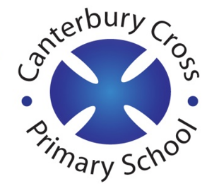 Email address to return completed work to: 6A  remotelearning6a@cantcros.bham.sch.uk  6D  remotelearning6d@cantcros.bham.sch.uk  Day 1:Subject:Day 1:Guided Understanding 9.00 – 9.30 Children log onto Teams for live teaching Book of the week: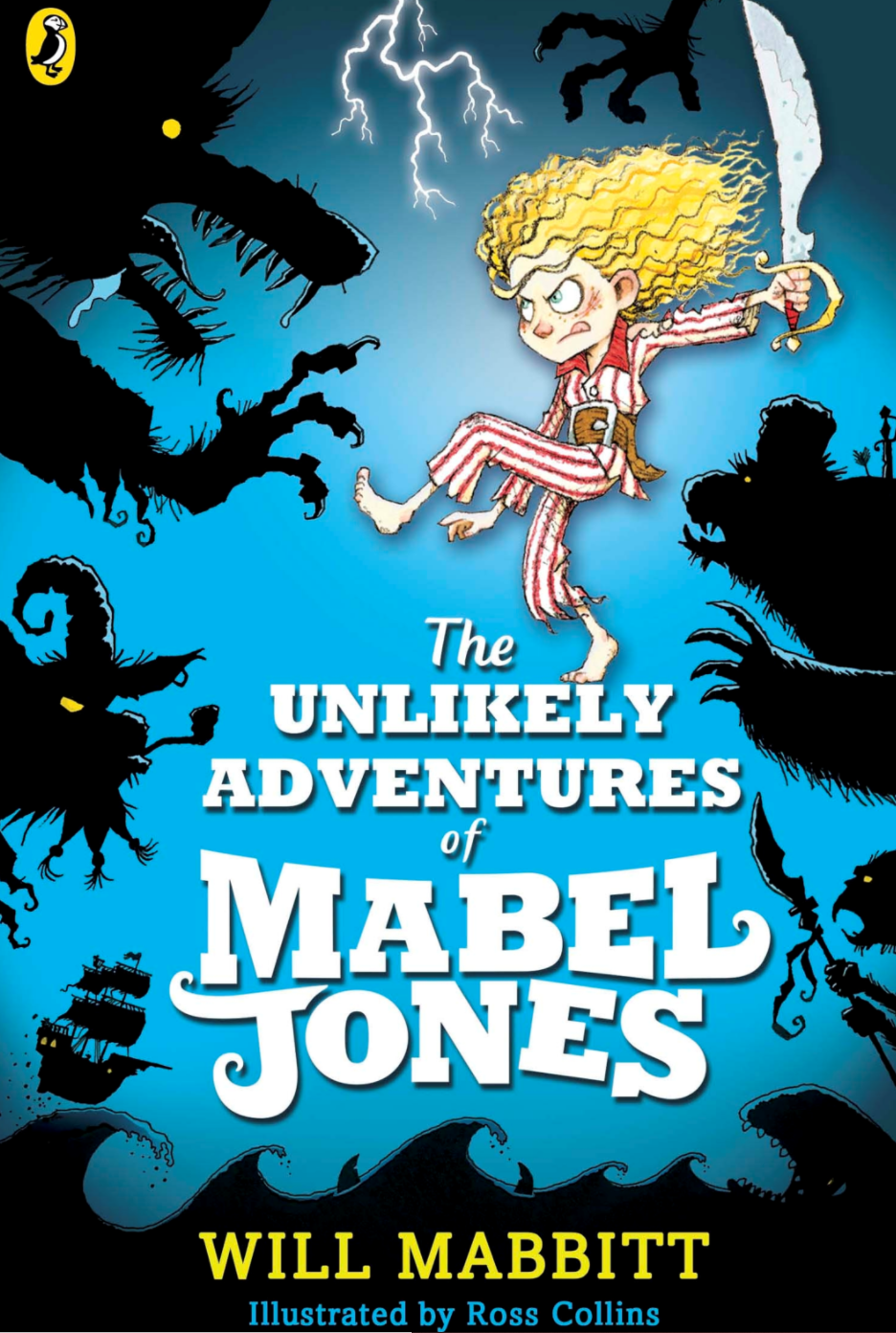 https://www.thenational.academy/library/head-on-an-adventure-with-will-mabbitt Day 1:Literacy 9.30 – 10.00 Children log onto Teams for live teachingDay 1:Maths11.00 – 11.30 Children log onto Teams for live teaching 12.15 – 12.30 Times Tables Rock Stars practiseDay 1:PE link Super Sonic Traininghttps://www.youtube.com/watch?v=F_l9J1Iaz_w Day 1:Foundation subjectScience - Adaptationhttps://classroom.thenational.academy/lessons/what-is-an-adaptation-cmw6ct Day 1:Foundation subjectScience - Who would live in a house like this? Design a creature that would live in the boot of your car, or the bottom of your bag. What special adaptations/characteristics would it have?Day 2:Subject:Day 2:Guided Understanding 9.00 – 9.30 Children log onto Teams for live teaching Day 2:Literacy 9.30 – 10.00 Children log onto Teams for live teachingDay 2:Maths11.00 – 11.30 Children log onto Teams for live teaching 12.15 – 12.30 Times Tables Rock Stars practiseDay 2:PE link Among Us P.E. Editionhttps://www.youtube.com/watch?v=mNK0qdw73XE Day 2:Foundation subjectArtDraw with RobRob Biddulph draws a range of characters – have a look and choose one (or more) you would like to draw and follow this tutorial.http://www.robbiddulph.com/draw-with-rob Day 2:Foundation subjectScience – The Solar Systemhttps://www.bbc.co.uk/bitesize/articles/zsvtqfr Day 3:Subject:Day 3:Guided Understanding 9.00 – 9.30 Children log onto Teams for live teaching Day 3:Literacy 9.30 – 10.00 Children log onto Teams for live teachingDay 3:Maths11.00 – 11.30 Children log onto Teams for live teaching 12.15 – 12.30 Times Tables Rock Stars practiseDay 3:PE link Would You Rather? Standing WORKOUThttps://www.youtube.com/watch?v=BlIo03WZWzIDay 3:Foundation subjectGeography – Comparing UK, Canada and Germany https://www.bbc.co.uk/bitesize/articles/z27bn9q Day 3:Foundation subjectD&T - Kite Building What makes the best kite? Should it be flat or does a cylinder kite work too? Which material is the best? Make a kite and take it out on a walk to test it.Take a photo of your kite and send it in.Day 4:Subject:Day 4:Guided Understanding 9.00 – 9.30 Children log onto Teams for live teaching Day 4:Literacy 9.30 – 10.00 Children log onto Teams for live teachingDay 4:Maths11.00 – 11.30 Children log onto Teams for live teaching 12.15 – 12.30 Times Tables Rock Stars practiseDay 4:PE link Would You Rather? Fun Fitness WORKOUThttps://www.youtube.com/watch?v=XUk6cidBCNU Day 4:Foundation subjectScience – living thingshttps://www.bbc.co.uk/bitesize/articles/ztgh7yc Day 4:Foundation subjectPSHE – Star qualitiesSometimes it’s hard to believe positive things about yourself and for many it is easier to believe the negative things. Taking notice of your successes, strengths, talents and interests will build your resilience, self-esteem and confidence. Use what you have achieved as a way of helping you cope with stress and adversityIt is really important to be aware of all the positive qualities you have as these make you unique.Use the star below, or draw your own and fill it with all your positive qualities. You can choose to write, draw and / or fill it with colour!Zoom in to enlarge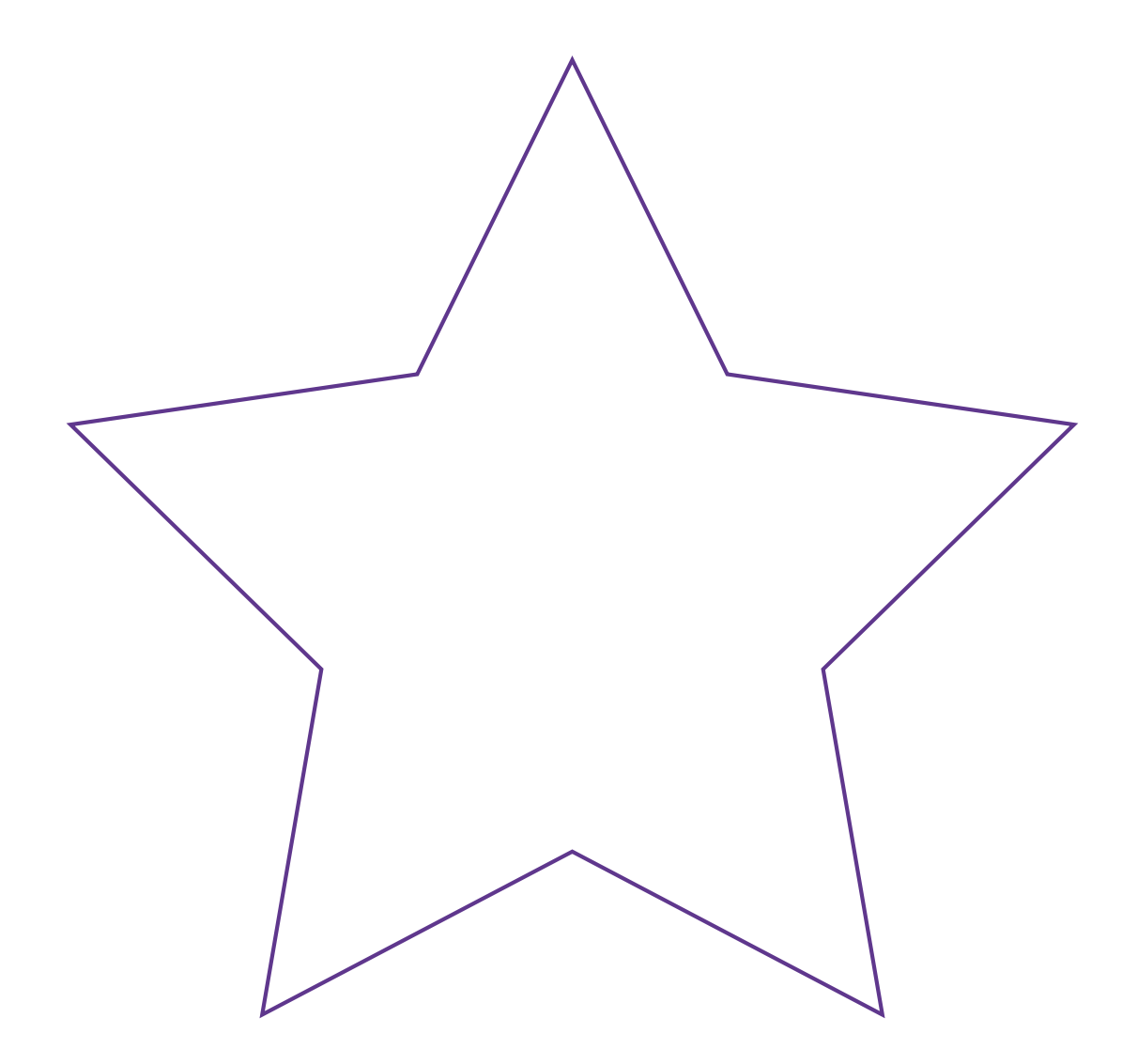 Day 5:Subject:Day 5:Guided Understanding 9.00 – 9.30 Children log onto Teams for live teaching Day 5:Literacy 9.30 – 10.00 Children log onto Teams for live teachingDay 5:Maths11.00 – 11.30 Children log onto Teams for live teaching 12.15 – 12.30 Times Tables Rock Stars practiseDay 5:PE link Kids Workout: fun, simple, high energy moveshttps://www.youtube.com/watch?v=CbsaJW94V6c Day 5:Foundation subjectArtDraw with RobRob Biddulph draws a range of characters – have a look and choose one (or more) you would like to draw and follow this tutorial.http://www.robbiddulph.com/draw-with-robDay 5:Foundation subjectPSHE – zoom in to enlarge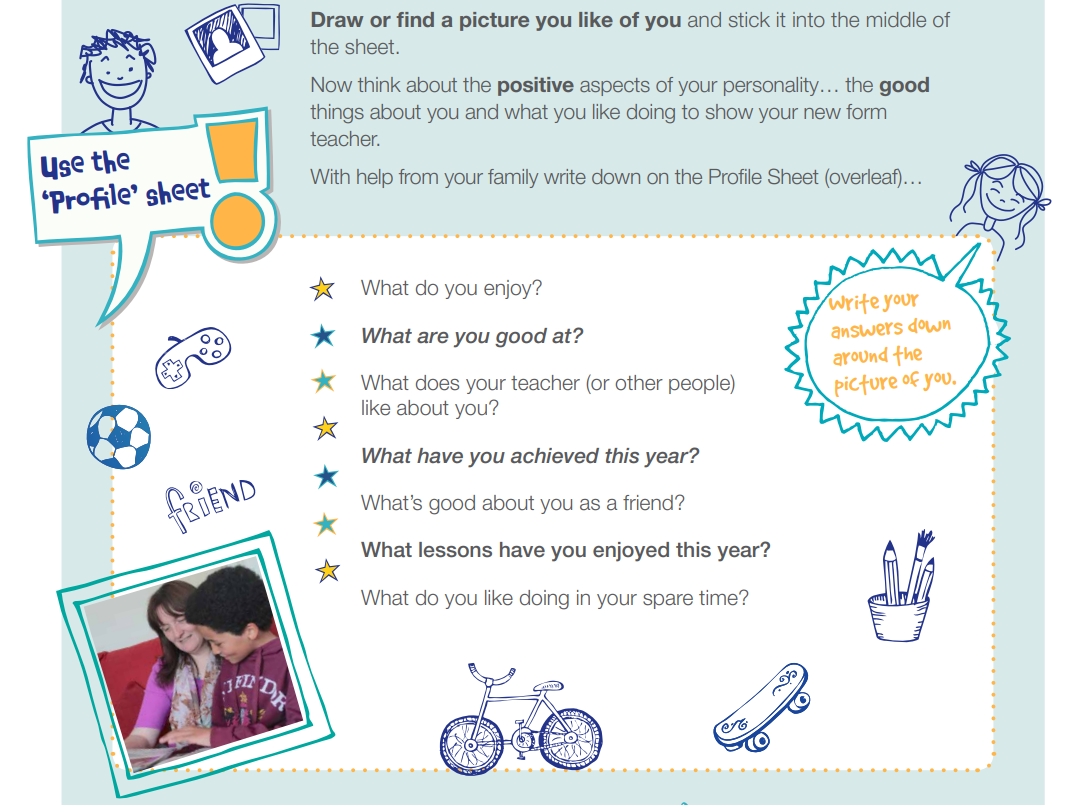 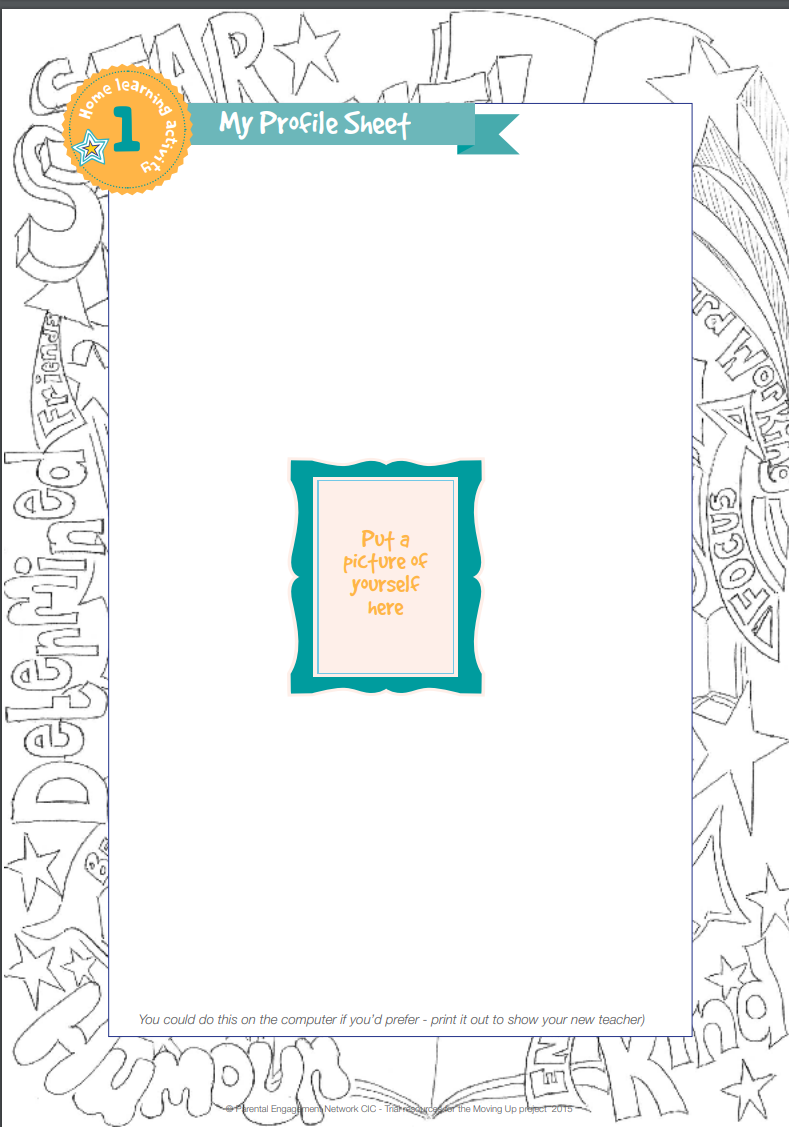 